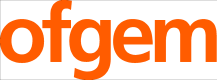 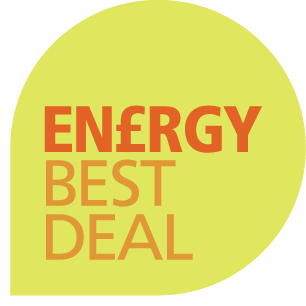 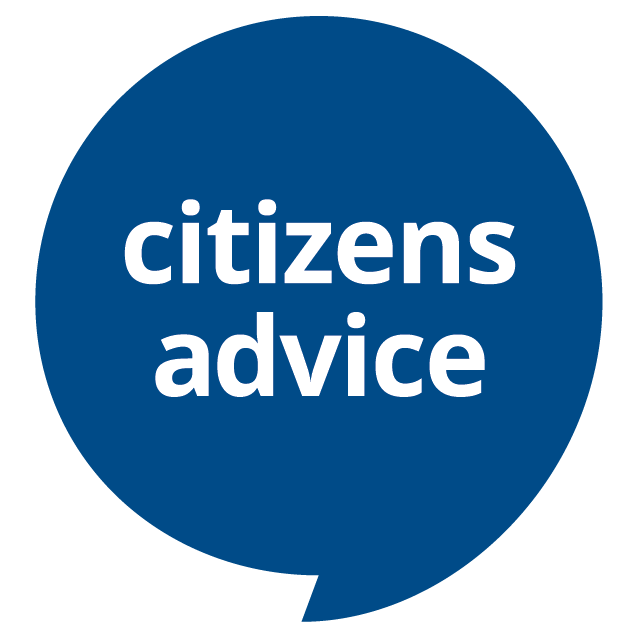 Dyddiad y sesiwn:....................1	Beth yw teitl eich swydd?..............................................................................................................2	I ba fath o sefydliad ydych chi'n gweithio neu’n gwirfoddoli?	Os ydych wedi ticio ‘Sefydliad arall’, rhowch fanylion: ................................................................................................................................................................3	Os yw eich sefydliad yn arbenigo ar gefnogi grwpiau penodol neu ar gynghori ar bynciau 	penodol, ticiwch y blychau isod sy’n berthnasol.4	Ydy’r hyfforddiant wedi newid eich barn am bwysigrwydd tlodi tanwydd i’ch cleientiaid?		Do 	                                               Naddo  5	Mae Ynni - Y Fargen Orau wedi’i anelu at bobl sy’n dlawd o ran tanwydd neu sydd mewn perygl o fod yn dlawd o ran tanwydd. Pa ganran o’r bobl rydych chi’n eu cefnogi y byddech chi’n amcangyfrif sy’n perthyn i’r categori hwn? (e.e. Y rheini sydd eisoes yn methu gwresogi eu cartrefi i lefel gyfforddus ar yr incwm sydd ar gael iddynt, neu a allai berthyn i’r grŵp hwn yn dilyn cynnydd mewn prisiau nwy neu yn ystod gaeaf hynod o oer)6	Ydych chi’n fwy tebygol o edrych am well bargen ar eich cyflenwr ynni eich hun ar ôl sesiwn heddiw?		Ydw 	                                        Nac ydw  7	Ydych chi’n teimlo eich bod chi’n gwybod mwy am newid cyflenwr ynni ac am ddulliau talu yn dilyn sesiwn heddiw?				Dim o gwbl  		           I ryw raddau  		              I raddau helaeth  8	Cyn sesiwn heddiw, oeddech chi erioed wedi cynghori cleientiaid ar y canlynol (ticiwch bob un sy’n 	berthnasol):9	Yn dilyn sesiwn heddiw, sut ydych chi’n teimlo ynglŷn â chynghori cleientiaid ar y canlynol?
(ticiwch bob un sy’n berthnasol):12	Os ydych wedi nodi eich bod yn teimlo’n llai hyderus ynghylch unrhyw un o’r uchod, beth ydych chi’n meddwl yw’r rheswm am hynny?
(e.e. efallai fod y sesiwn wedi mynd yn groes i rywbeth oeddech chi wedi’i glywed cyn hynny)	................................................................................................................................................................	................................................................................................................................................................13	Os ydych chi’n bwriadu cynghori cleientiaid ar yr hyn rydych chi wedi’i ddysgu heddiw, rhowch amcangyfrif o nifer y cleientiaid rydych chi’n disgwyl eu cynghori dros y chwe mis nesaf (rhowch rif yn hytrach na nodi ‘llawer’ neu ‘pob un’) 14	Fyddwch chi’n rhannu’r hyn rydych chi wedi’i ddysgu heddiw â chydweithwyr?Byddaf, yn bendant                Byddaf, mwy na thebyg                Mae’n annhebygolNa fyddaf, yn bendant  15	Os ydych chi wedi dewis ‘byddaf’ neu ‘mwy na thebyg’, amcangyfrifwch faint o’ch cydweithwyr rydych chi’n debygol o rannu’r wybodaeth hon â nhw. (Rhowch rif yn hytrach na ‘llawer’ neu ‘pob un’) Byddem yn ddiolchgar pe baech yn ateb y cwestiynau canlynol i’n helpu ni i wneud yn siŵr bod y sesiynau Ynni – Y Fargen Orau o ansawdd uchel ac i’n helpu ni i wella’r sesiynau ar gyfer y dyfodol16	Sut byddech chi’n barnu sgiliau cyflwyno’r hyfforddwr?	Ardderchog                   Da                Boddhaol                 Gwael  	Sylwadau: ...................... ..........................................................	.............................................................................................................................17	Sut byddech chi’n barnu deunyddiau a ddefnyddiwyd yn ystod y sesiwn?	Ardderchog                   Da                Boddhaol                 Gwael 	Sylwadau: ................................................................................	..............................................................................................................................18	Sut byddech chi’n barnu deunyddiau a ddarparwyd i ni fynd adref gyda chi?	Ardderchog                  Da                 Boddhaol                 Gwael  	Sylwadau: ................................................................................	.............................................................................................................................19	Unrhyw sylwadau eraill: 	..............................................................................................................................	..............................................................................................................................Fe hoffai Cyngor Ar Bopeth gyfweld rhai o’r bobl sydd wedi mynychu’r sesiwn yma. Os ydych chi’n fodlon i ni eich cyfweld chi dros y ffôn, rhowch eich enw a’ch rhif ffôn isod os gwelwch yn dda. Dim ond er mwyn cysylltu â chi am yr Ymgyrch Ynni – Y Fargen Orau fydd y manylion hyn yn cael eu defnyddio. Ni fyddwn yn eu defnyddio ar gyfer unrhyw ddibenion eraill.Enw:…………………………………………………………………...........................................................................................Sefydliad:………………………………………………………...........................................................................................Ffôn:……………………………………………………………................................................ (Cofiwch gynnwys y cod ardal)Apwyntiadau un i un preifat ar gael (apwyntiadau Ynni - Y Fargen Orau)A fyddech chi (neu gleientiaid rydych chi’n gweithio â nhw) yn hoffi rhywfaint o help ‘un i un’ gyda:rhagor o wybodaeth neu gyngor am faterion ynni;cefnogaeth ariannol neu fudd-daliadau;unrhyw wybodaeth neu gyngor arall y mae arnoch chi eu hangen ar ôl bod yn y sesiwn?Os felly, gallwn wneud apwyntiad preifat i chi neu’ch cleient ddod i weld Cynghorydd Cyngor Ar Bopeth (rydyn ni’n eu galw nhw’n Apwyntiadau Cyngor Ynni - Y Fargen Orau a Mwy).			Ia, os gwelwch yn dda					Dim diolch		Os ydych am i ni wneud hynny, rhowch eich enw a’ch rhif ffôn isod fel bod rhywun o’r Cyngor Ar Bopeth leol yn gallu eich ffonio chi ymhen ychydig ddyddiau (bydd y dudalen hon yn cael ei thorri i ffwrdd oddi wrth weddill yr holiadur).Enw...................................................................................................................................................................Sefydliad........................................................................................................................................................Rhif ffôn........................................................................................(cofiwch gynnwys y cod ardal)Cyngor ar Bopeth leol..........................................................................Asiantaeth gynghori arall (dim CAB)....................................................Awdurdod lleol neu sefydliad sector cyhoeddus arall.........................Cymdeithas dai.....................................................................................Cychwyn Cadarn / Y ganolfan blant / Ysgol estynedig........................Undeb credyd.......................................................................................Asiantaeth hyfforddi / Addysg i oedolion.............................................Undeb llafur..........................................................................................Sefydliad arall.......................................................................................BME...................................................................................................... Gofalwyr...............................................................................................Sefydliadau cymunedol........................................................................ Rheoli dyledion ac arian.......................................................................Anableddau/anableddau dysgu...........................................................Cam-drin domestig............................................................................... Camddefnyddio cyffuriau/alcohol........................................................Ynni.......................................................................................................Grwpiau ffydd.......................................................................................Iechyd/iechyd meddwl.........................................................................Digartrefedd........................................................................................Tai........................................................................................................Cyfiawnder...........................................................................................Pobl hŷn................................................................................................Diweithdra............................................................................................Pobl ifanc..............................................................................................Arall......................................................................................................80– 100%..............................60– 80%................................40– 60%................................20– 40%................................Llai na 20%............................Dod o hyd i’r fargen orau ar eu costau ynni..................................... Gwahanol ffyrdd o dalu am ynni.......................................................Rhwymedigaeth Cwmni Ynni (ECO)...................................................Y Fargen Werdd.................................................................................Grant NYTH (Cymru), neu Fenter Rhaglenni Effeithlonrwydd Ynni (Yr Alban) (ddim yn berthnasol i weithwyr rheng flaen yn Lloegr)...........Y Gostyngiad Cartrefi Clyd...................................................................Cael gwybodaeth am grantiau ar gyfer insiwleiddio...........................Budd-daliadau a chredydau treth........................................................Rheoli dyledion ac arian....................................................................... Effeithlonrwydd ynni............................................................................Arall.....................................................................................................Yn fwy hyderusYn llai hyderusDim effaithDod o hyd i’r fargen orau ar eu costau ynniGwahanol ffyrdd o dalu am ynniRhwymedigaeth Cwmni Ynni (ECO)Y Fargen WerddGrant NYTH (Cymru), neu Fenter Rhaglenni Effeithlonrwydd Ynni (Yr Alban) (ddim yn berthnasol i weithwyr rheng flaen yn Lloegr)Y Gostyngiad Cartrefi ClydCael gwybodaeth am grantiau ar gyfer insiwleiddio a gwresogiBudd-daliadau a chredydau trethRheoli dyledion ac arianEffeithlonrwydd ynniArall